ОТЧЕТУПРАВЛЯЮЩЕЙ ОРГАНИЗАЦИИ ООО «ЭНЕРГОПРОГРЕСС»О ВЫПОЛНЕНИИ ДОГОВОРА УПРАВЛЕНИЯ МНОГОКВАРТИРНЫМ ДОМОМ№ 78 по ул. Солидарности	ЗА ОТЧЕТНЫЙ ПЕРИОДс 01.01.2016 года по 31.12.2016 года.I. Общие сведения о многоквартирном домеII. Техническое состояние общего имущества многоквартирного домаIII. Отчет по затратам на содержание и текущий ремонт общего имущества жилого дома за 2016 г.IV. Отчет о движении денежных средств за отчетный периодГенеральный директор ООО «Энергопрогресс»  __________________   С. В. Данилович_______________________                                                                                                                                                          ЭП генеральный директор Данилович С.В., ООО «Энергопрогресс»Подробнее с отчетом управляющей организации ООО «Энергопрогресс» о выполнении договора управления многоквартирным домом в 2016 году Вы можете ознакомиться на сайте: http://energoprogress54.ru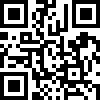 Приложение № 1ПЕРЕЧЕНЬобязательных работ и услугпо содержанию и ремонту общего имущества собственников помещений в многоквартирных домахпо ул. Солидарности 78в 2016 г.1.Адрес многоквартирного домаул. Солидарности 782.Год постройки19793.Год последнего капитального ремонтанет4.Количество этажей55.Количество подъездов46.Количество квартир707.Строительный объем11792м38.Площадь подвала750м29.Площадь жилых помещений3271,75м210.Уборочная площадь лестниц341м211.Уборочная площадь других помещений общего пользования750м212.Площадь земельного участка2800м2№ п/пНаименование конструктивных элементовОписание элемента (материал, конструкция)Техническое состояние1.Фундаментленточный монолитныйудовлетворительное2.ЦокольштукатуркаТребуется ремонт продухов 16 шт3.Капитальные (несущие) стены:Капитальные (несущие) стены:Капитальные (несущие) стены:3.1Наружныестеновые панелитребуется проведение тепловизионного обследования 2570 м23.2Внутренниеж/б плитыудовлетворительное4.Балконыбетон, 48 шт.удовлетворительное5.Перекрытияж/б плитыудовлетворительное6.Крыша, кровлярубероидная 913 м2, плоская с неорганизованным водостокомудовлетворительное7.Места общего пользования:Места общего пользования:Места общего пользования:7.1Крыльца бетон, 4 шт.Требуется ремонт козырьков 4 шт.7.2Лестницыбетонудовлетворительное7.3Полыбетонудовлетворительное7.4Окнадеревянные, 20 шт.Требуется окраска 20 шт.7.5Дверидеревянные, 4 шт.удовлетворительное7.5Двериметаллические, 4 шт.удовлетворительное8.Отделка:Отделка:Отделка:8.1Внутренняяизвестковая и масляная окраскаудовлетворительное8.2Наружнаянет10.Внутридомовые инженерные коммуникации:Внутридомовые инженерные коммуникации:Внутридомовые инженерные коммуникации:10.1ОтоплениестальТребуется замена регистра в подъезде - 1 шт10.2Горячее водоснабжениестальТребуется:восстановление  теплоизоляции – 200 м;установка общедомовых приборов учёта10.3Холодное водоснабжениестальТребуется восстановление  теплоизоляции – 150 м10.4Водоотведениечугунудовлетворительное10.5ЭлектроснабжениеалюминийТребуется:установка энергосберегающих светильников – 24 шт;установка общедомового счетчика – 1 шт.Перечень работ и услугНачисления за отчетный периодПлановые удельные затраты, руб./м2Фактические затраты, подтвержденные актами выполненных работ (услуг) за отчетный период, руб.Разница (руб.)1. Работы и услуги по содержанию1208483,9730,041 269 906,22   - 61 422,25   2. Работы по текущему ремонту 265512,466,60230340,9435 171,52   ВСЕГО работ по содержанию и ремонту1473996,4336,641500247,16- 26 250,73   Наименование статей доходов и расходовСодержание и текущий ремонт общего имущества (руб.)Содержание и текущий ремонт общего имущества (руб.)1. Долг (-) или остаток (+) на начало года12225,682. Начислено1 473 996,43   3. Оплачено1 125 227,97    3.1. собственниками и нанимателями жилых помещений (приватизированное жилье и договоры найма) 1 114 449,90    3.2. собственниками жилых помещений(Муниципалитет, МО РФ) 11688,21 в т.ч:  незаселенные жилые помещения(Муниципалитет) 11688,21 4. Выполнено работ (оказано услуг) всего  1 500 247,16    5. Остаток на конец отчетного года                                                                                         ("-" - перевыполнено работ ;     "+" - недовыполнено работ) - 14 025,05   с учетом остатка на начало периода 6. Задолженность на конец отчетного года 509 774,16   с учетом долга на начало периода 6.1.  переходящая задолженность 2015г. 161 915,84    6.2. собственников и нанимателей жилых помещений (приватизированное жилье и договоры найма) 40 882,35    6.3. собственников жилых помещений(Муниципалитет, МО РФ) 307 886,11    6.3.1. задолженность из-за разницы в тарифах 272 569,30    6.3.2. задолженность по незаселенным жилым помещениям 35 316,81   №п/пОбщая площадь помещений   (м2)Общая площадь помещений   (м2)3352,433352,43Отчет за 2016 годОтчет за 2016 год№п/п- площадь жилых помещений   (м2)- площадь жилых помещений   (м2)3352,433352,43Отчет за 2016 годОтчет за 2016 год№п/пПеречень обязательных работ и услугУсловия  выполнения  работ, оказания услугСтоимостьработ и услуг:Стоимостьработ и услуг:Стоимостьработ и услуг:Стоимостьработ и услуг:№п/пПеречень обязательных работ и услугУсловия  выполнения  работ, оказания услугВ год, руб.За 1 м2, руб. в месяцВ год, руб.За 1 м2, руб. в месяц1Техническое обслуживание внутридомового инженерного оборудования и конструктивных элементов зданийПроведение технических осмотров, профилактический ремонт и устранение незначительных неисправностей в системах отопления, водоснабжения, водоотведения, электроснабжения и конструктивных элементах здания. Ремонт, регулировка, наладка и испытание систем центрального отопления. Ремонт и консервация поливочных систем. Укрепление трубопроводов, мелкий ремонт изоляции, протирка и смена перегоревших лампочек и выключателей в помещениях общего пользования, лестничных клеток, чердаках, уличном освещении. Смена и восстановление разбитых стекол в помещениях общего пользования; ремонт и укрепление тамбурных дверей; проверка состояния и восстановление продухов в цоколях здания, очистка кровли от мусора, грязи, снега, сосулек и т.д.313 385,16   7,79313385,167,792Санитарное содержание помещений общего пользованияСанитарное содержание помещений общего пользования139 997,48   3,48139997,483,483Уборка земельного участка, входящего в состав общего имущества домаУборка земельного участка, входящего в состав общего имущества дома330 683,70   8,22330683,708,224Дератизация  Ежемесячно2 011,46   0,052011,460,055Вывоз и утилизация ТБО Ежедневно73 619,36   1,8373619,361,836Вывоз и утилизация КГОПо мере необходимости45 861,24   1,1445861,241,147Использование механизированной техники (автовышка, фронтальный погрузчик, МКСМ - многоцелевая коммунально-строительная машина) Не менее 2-х раз в месяц 32 585,62   0,8132585,620,818Услуги по эксплуатации и техническому обслуживанию узла учета холодного водоснабженияЕжемесячно17 298,54   0,4317298,540,43ВСЕГО стоимость работ и услуг по содержанию общего имущества в МКДВСЕГО стоимость работ и услуг по содержанию общего имущества в МКДВСЕГО стоимость работ и услуг по содержанию общего имущества в МКД955 442,55   23,75955442,5523,759Управление многоквартирным домомПланирование работ по текущему содержанию общего имущества многоквартирного дома, планирование финансовых и технических ресурсов; осуществление систематического контроля над качеством услуг, работ подрядчиков и за исполнением иных договорных обязательств; оплата работ и услуг подрядчиков в соответствии с заключенными договорами, взыскание задолженности по оплате ЖКУ, ведение технической документации, работа с населением в т.ч. рассмотрение обращений и жалоб по качеству обслуживания и др.95 745,40   2,3895745,402,3810Непредвиденный, в т.ч. аварийный ремонтПостоянно на системах водоснабжения, теплоснабжения, канализации, энергообеспечения157296,023,91218 717,27   5,44ВСЕГО стоимость работ и услуг по содержанию общего имущества в МКД, в том числе управление(в размере 10%)ВСЕГО стоимость работ и услуг по содержанию общего имущества в МКД, в том числе управление(в размере 10%)ВСЕГО стоимость работ и услуг по содержанию общего имущества в МКД, в том числе управление(в размере 10%)1 208 483,97   30,041 269 906,22   31,5711Текущий ремонт Ремонт системы отопления  84 883,53   2,1187 892,00   2,1811Текущий ремонт Ремонт балконных плит и козырьков  22 126,04   0,5519 800,00   0,4911Текущий ремонт Ремонт отмостки  23 332,91   0,5830 190,44   0,7511Текущий ремонт Ремонт крылец и козырьков подъездов  20 114,58   0,500,0011Текущий ремонт Санитарная обрезка деревьев  115 055,40   2,86   83 858,50   2,08Текущий ремонт Вывоз порубочных остатков 8 600,00   0,21ВСЕГО стоимость работ текущего ремонта общего имущества МКДВСЕГО стоимость работ текущего ремонта общего имущества МКДВСЕГО стоимость работ текущего ремонта общего имущества МКД265 512,46   6,60   230 340,94   5,71   ВСЕГО стоимость работ и услуг по содержанию жилых помещений МКДВСЕГО стоимость работ и услуг по содержанию жилых помещений МКДВСЕГО стоимость работ и услуг по содержанию жилых помещений МКД1 473 996,42   36,64   1 500 247,16   37,28   